«ПРОГУЛКА  В СТИЛЕ  ГЕОКЕШИНГ»« Поиски Волшебной школы Снеговиков»( по теме недели  « Зимующие  птицы»)в подготовительной группе  «Петушок»                                                                                                          Составила воспитательподготовительной группыИ.М.МинаеваЦель: - Расширять и систематизировать знания детей о зимующих птицах.Задачи: -  развивать у детей интерес к наблюдению за птицами;  -  развивать у детей логическое мышление, сообразительность, внимание, связную речь;    зрительное и пространственное восприятие; -  воспитывать доброту, отзывчивость, бережное отношение  к птицам; -  воспитывать  навыки сотрудничества;Предварительная работа: наблюдения на прогулке, дидактические игры, работа с раскрасками; рассматривание иллюстраций, чтение детской энциклопедии; просмотр презентаций о зимующих птицах; чтение художественной литературы и сказок (Г.Снегирев  «Про птиц»; Н. Сладков «Еловая каша»; Зотов «Клест», «О птицах», «Кедровка», «Глухарь»; В. Бианки «Кто к кормушке прилетел».Ход:Воспитатель: - Дети, к нам сегодня по электронной почте пришло письмо, адрес точный: детский сад №16, детям подготовительной группы "Петушок"-  Хотите узнать, что в этом конверте? (да)Но  в конверте, кроме письма,  есть еще и загадка. Слушайте внимательно, и может тогда, мы все поймем, от кого это письмо?            Поразмыслим - это кто? -           В лютый холод - без пальто, Вместо шляпы решето  Парень носит напоказ, Угольки за место глаз,       Из морковки острый нос.          Не простой совсем вопрос.   Он с руками, да без ног,      Чтобы спрятаться не смог.  Сотворенный детворой,         День и ночь стоит с метлой!(Снеговик)- Все ясно, значит, письмо нам прислал Снеговик .(зачитываю письмо)"Здравствуйте, ребята! Пишет вам – Снеговик из далекой Лапландии. Случилась беда: нашу Волшебную школу Снеговиков заколдовала и сделала невидимой Снежная королева. Она не хочет, чтобы мы  получали знания. Я слышал, что вы самые умные и сообразительные дети,  поэтому решил обратиться к вам за помощью. Помогите мне выполнить задания Снежной королевы и найти заколдованную Волшебную школу. А чтобы она вас не узнала, вам надо превратиться в птиц.Ваш Снеговик"Воспитатель:  Дети, а  что такое школа и зачем туда нужно ходить?Поможем Снеговику найти Волшебную школу?              Но чтобы в сказку нам попасть,                                             Всем тихонько надо встать, (дети встают в круг)              Хлопнуть, топнуть и нагнуться.           Вновь подняться, улыбнуться,    Тихо сесть, глаза закрыть,  Обо всем на миг забыть,       Дружно всем сказать слова:       «Здравствуй, сказка и игра!»Звучит шум вьюги, под которую залетает Снежная королева (родительница)Снежная королева: До меня ветер донес, что кто - то здесь собирается помогать Снеговикам. Ха-ха-ха. Вам нужно очень-очень постараться, чтобы выполнить все мои задания.Воспитатель: Ребята! Огорчаться мы  будем? Мы умеем улыбаться? Мы умеем удивляться? Давайте выполним задания Снежной Королевы и попытаемся сделать её доброй.Снежная королева: Меня доброй? Ничего у вас не получится. Я вот сейчас заморожу вас всех (под музыку начинает ходить около детей):Заморожу, заморожу, заморожу всех сейчас,Заморожу, заморожу, заморожу всех я вас!Воспитатель: Ребята! Чтобы мы не замерзли нам нужно с вами погреться.Игра – песня «Вперед четыре шага…»Снежная Королева: Ах, вот вы как! Я не знаю, что такое быть доброй, да и не хочу. А сейчас  я лечу к себе в замок и надеюсь, что вы никогда не найдете Волшебную школу Снеговиков.(Снежная королева уходит  под шум вьюги) и роняет записку, на ней  нарисован прямо-угольник со столом ( магнитная доска и стол). Дети поднимают ее и рассматривают  чертеж.- Дети, на что это похоже? (магнитная доска над столом). Здесь находят  карту поиска.- Тогда давайте  начнем  поиски, во время которых нам предстоит выполнить задания,  которые прислала  сама  Снежная королева.-  А сейчас поскольку вы выполнили первое задание – нашли карту, то за это  получаете часть картинки - Волшебной школы Снеговиков. - Прежде чем отправиться в путь нам надо превратиться в птиц, как предупредил Снеговик.Подойдите ко мне. Встаньте в круг.Девочки и мальчикиВокруг себя повернитесь,В зимующих птиц превратитесь. (Собираемся на прогулку.)Остановка «Логика»   ( На ели висит   конверт с белой снежинкой и заданием)  Дидактические игры:«Четвертый лишний»:Выделите лишнее слово, объясните свой выбор:• гусь, дятел, индюк, утка;• сорока, скворец, курица, журавль;• ворона, синица, воробей, соловей;• галка, жаворонок, трясогузка,  утка;• сова, снегирь, голубь, сорока;• грач, филин, лебедь, кукушка (не вьет гнезда);• сорока, синица, клёст, аист (появляются зимой птенцы). Дидактическая игра «Определи  птицу по следу»Цель: Различать следы птиц, закрепить названия птиц. Развивать внимание, наблюдательность.(получаем часть картинки)2. Остановка    «Игровая»  ( на березе – конверт с голубой снежинкой и  заданием): Подвижные игры:«Птицы и кукушка»Цель:— развивать ловкость, быстроту;— выполнять характерные движения по содержанию игры. «Совушка»Цель: Закрепить правила  игры, действовать по сигналу.(получаем часть картинки)3. Остановка «Отгадай-ка» ( лодка – конверт с синей снежинкой и   заданием)- Сейчас я загадаю вам загадки. В круг вбегает тот, кто первым отгадает загадку о птице и становится ею. Запомните, в какую птицу вы превратитесь.(получаем часть картинки)3.Остановка: « Трудовой десант» (под грибком - сиреневая снежинка с заданием):Повесить кормушку и покормить птицЦель: Воспитывать любовь и заботливое отношение к птицам в трудную для них зимнюю пору.Прочитать стихотворение А. ЯшинаПокормите птиц зимой!Пусть со всех концовК вам слетятся, как домойСтайки на крыльцо.Столько гибнет их – не счесть,Видеть тяжело.А ведь в нашем сердце естьИ для них тепло!Приучите птиц в морозК своему окну.Чтоб без песен не пришлось(получаем часть картинки)4. Остановка    «Внимание»   ( беседка группы «Малышок» серебрянная снежинка с заданием):  Игра на внимание: «Назови главную отличительную черту птицы»Цель: Знать  главные отличительные  черты птиц.• Посмотрите и скажите, кого вы здесь видите? (Птицы).• По каким основным признакам вы это определили? (Клюв, перья).• Перечислите этих птиц. (Снегирь, сорока, ворона, синица, воробей, галка, дятел).• Как вы догадались, что это снегирь? (Красная грудка).• Как определили, что это сорока? (Длинный хвост, белые бока).• Как определили, что это ворона? (Черная с серыми боками, большая).        Как определили, что это синица? (Желтая грудка).        Как определили, что это галка? ( меньше вороны, серая голова)        Как определили, что это воробей? ( коричневая окраска)        Как определили, что это дятел? (красная шапочка на черной голове, белые щеки)• Какие это птицы? (Зимующие).(получаем часть картинки)Собираем картинку   «Волшебная  школа Снеговиков.»Молодцы, ребята! Вы выполнили все задания Снежной королевы, нашли и расколдовали Волшебную школу и теперь Снеговики  снова смогут учиться, и получать новые знания.Но быстро зимний день кончается,Птичьи игры прекращаются.Зимующие птицы вокруг себя повернитесь В мальчиков и девочек превратитесь.Ребята, давайте вспомним, что происходило с вами во время путешествия. А в этом нам поможет игра «Журналист». Кто из вас хочет взять интервью у участников путешествия?Итог (интерактивная технология «Интервью»)Корреспондент (ребенок). Где сегодня побывали? Какие птицы были в вашем хороводе?Что нового узнали? Где возникли трудности? Что больше всего понравилось в вашем путешествии? Что еще бы вы хотели узнать?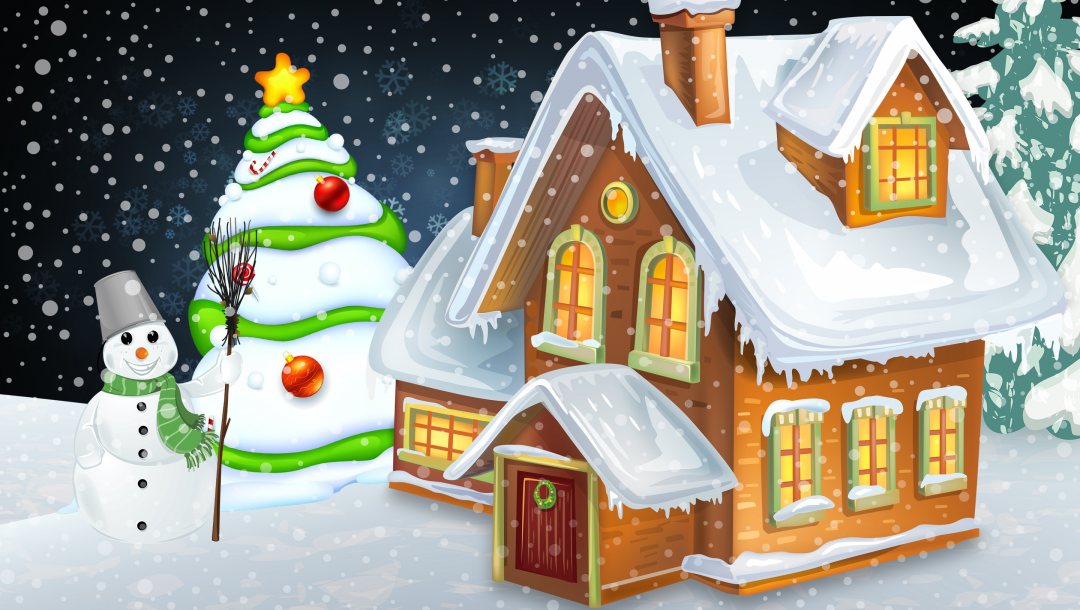 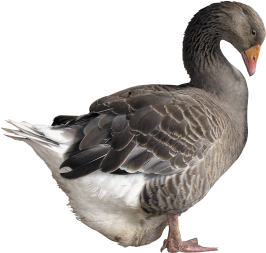 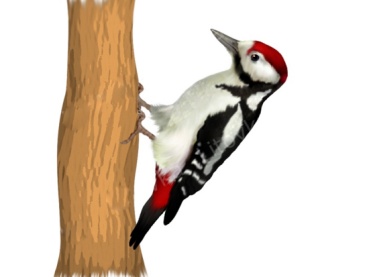 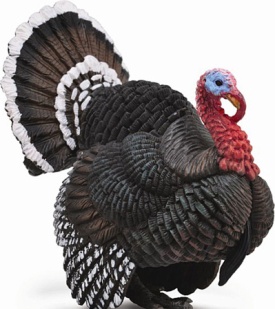 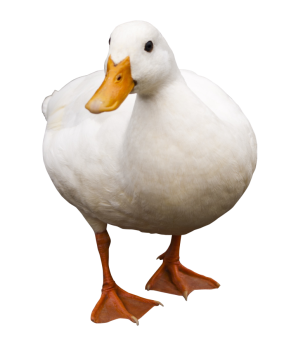 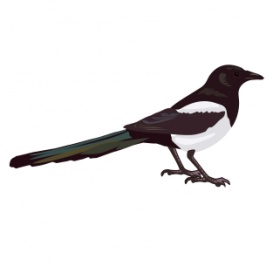 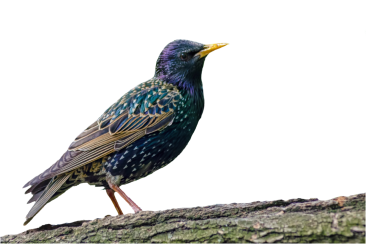 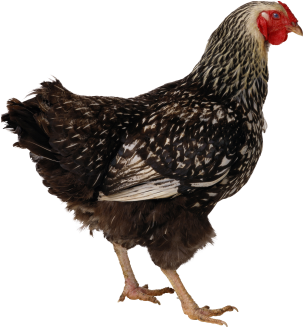 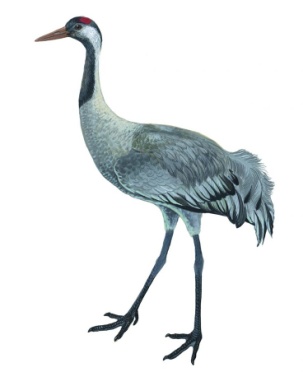 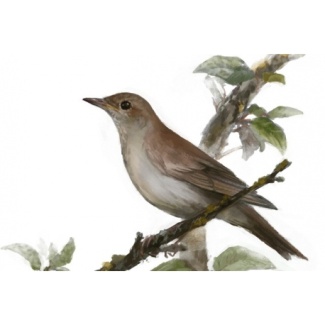 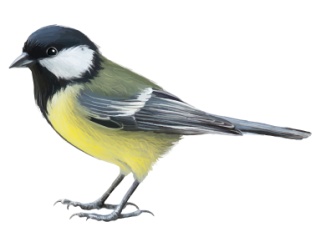 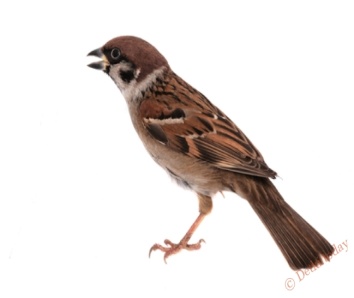 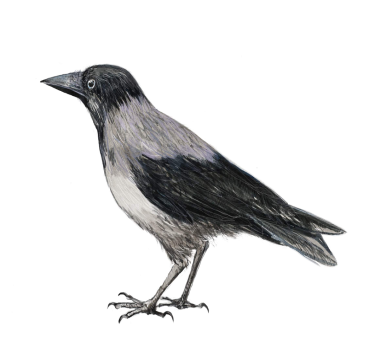 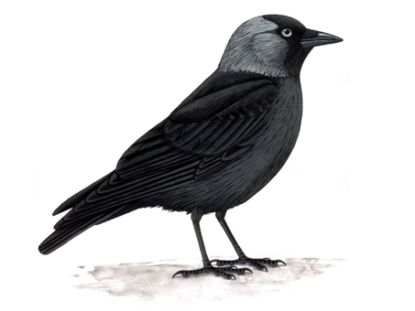 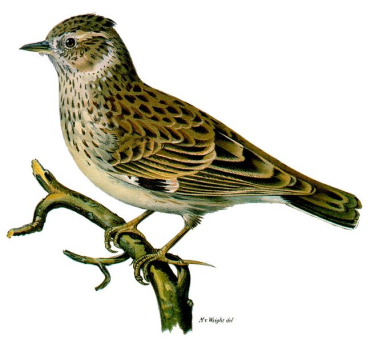 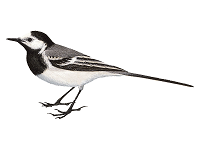 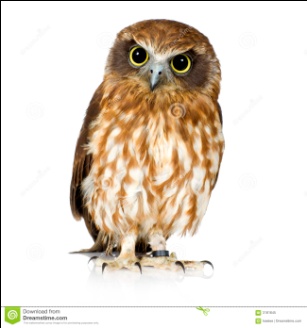 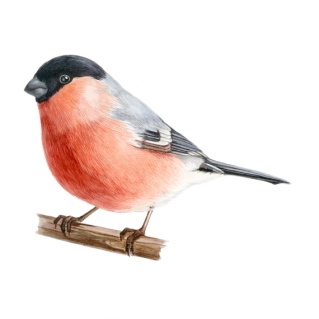 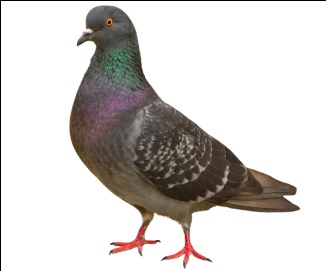 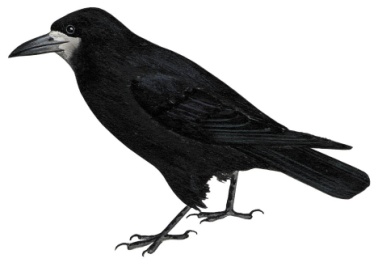 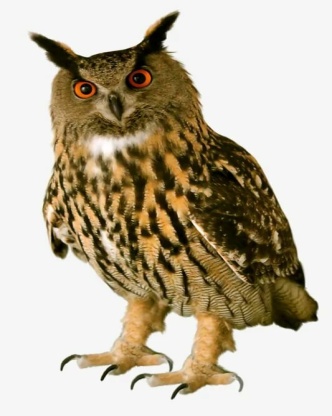 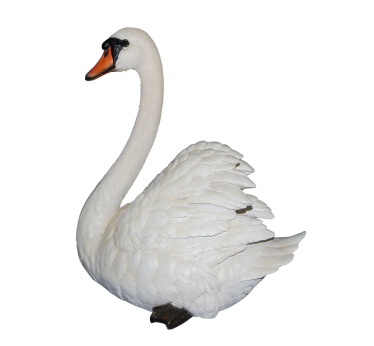 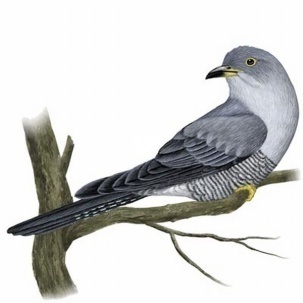 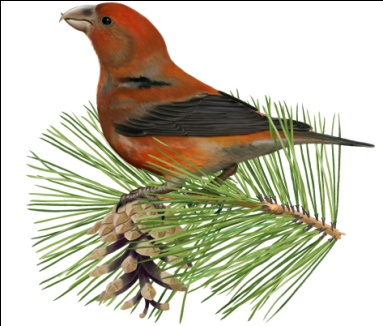 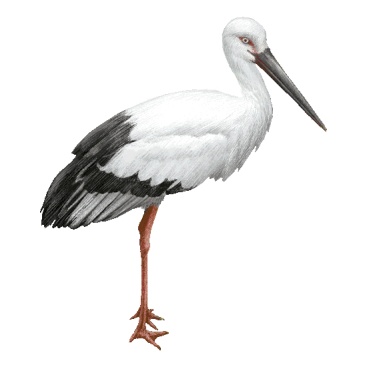 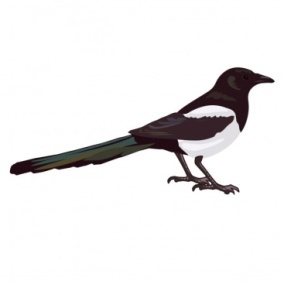 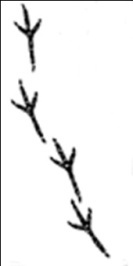 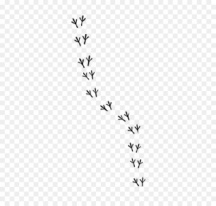 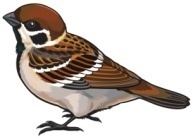 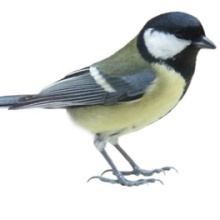 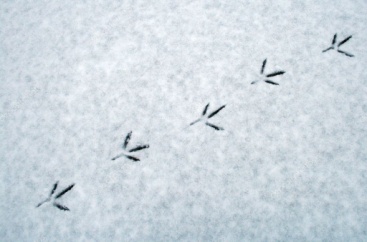 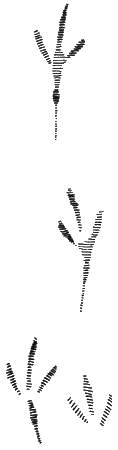 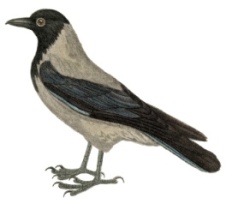 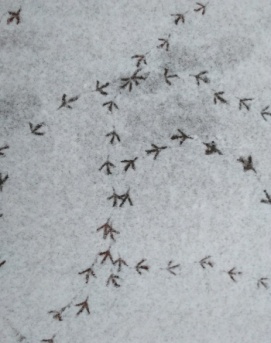 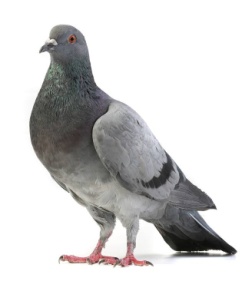 Озорной мальчишкаВ сером армячишкеПо двору гуляет,Крошки собирает.  (Воробей)-А вот маленькая птичка –Желтогрудая певичка,Звонко песенку поет,Сало вкусное клюет.  (Синица)Красногрудый, чернокрылыйЛюбит зернышки клевать.С первым снегом на рябинеОн появится опять. (Снегирь)«Ух, ух, ух, какая ночь! Разбегайтесь мыши прочь! Вижу, слышу в темноте – Пища бегает везде!» Крутит птица головой, Видит даже за спиной, Словно блюдца, глаза два… Эта хищница…   (Сова)-Раздается громкий стукСреди веток тук да тук.Чистишь дерево, приятель?Тук-тук-тук ответил… (Дятел)Она - известная персона,А зовут ее….?  (Ворона)Вещунья белобокаА зовут её…?   (Сорока.)Покрупнее воробья, Вам встречаюсь часто я. Я со стаею летаю, Всюду крошки подбираю, Семечки люблю клевать. И с подружкой ворковать. За свой нрав миролюбивый Называюсь птицей мира.   (Голубь)

Путают ее с вороной,
Хоть и меньшая размером.
В одеянье скучном, скромном
С черным галстучком на сером.
Осенью на юг не мчится,
Зим студеных не боится -
Видно, крепкая закалка.
А зовется просто:...   (Галка)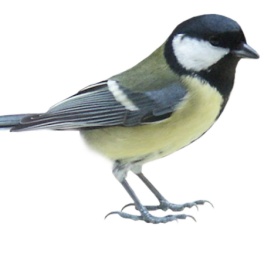 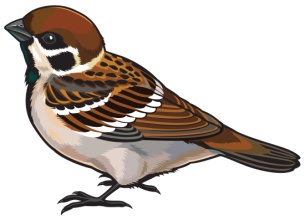 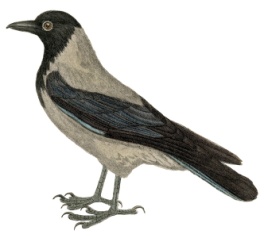 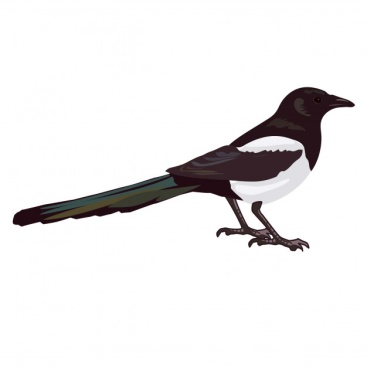 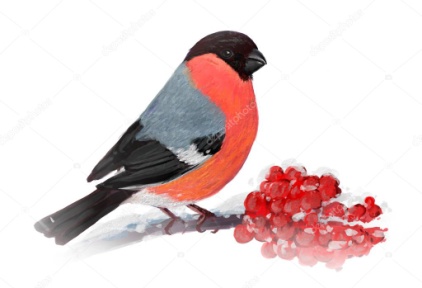 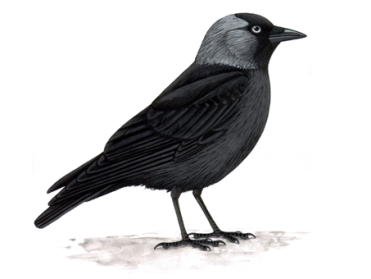 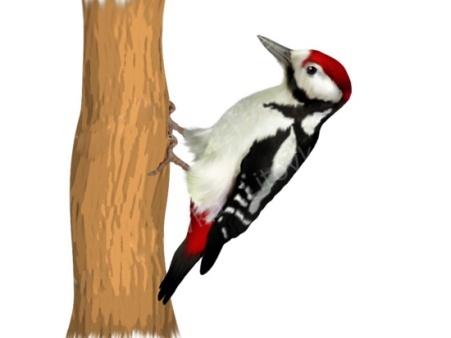 